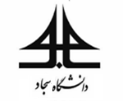 صورتجلسه پروپوزال کمیته تحصیلات تکمیلیگروه معماری و شهرسازیشماره فرم:A-03صورتجلسه پروپوزال کمیته تحصیلات تکمیلیگروه معماری و شهرسازیتاریخ بازنگری:اسفندماه 1402 این قسمت توسط دانشجو تکمیل شود.اینجانب . . . . . . . . . . . . . . . . به شماره دانشجویی . . . . . . . . . . . . دانشجوی کارشناسی ارشد رشته-گرايش . . . . . . . . . . . . . . تقاضای بررسی پروپوزال پایاننامه با مشخصات زیر را دارم. نظر کمیته تحصیلات تکمیلی گروه معماری و شهرسازی موضوع پايان‌نامه کارشناسی ارشد خانم / آقاي. . . . . . . . . . . . . . . . . . . . . . . با شماره دانشجويي . . . . . . . . . . . . . . . . . . . .  با عنوان. . . . . . . . . . . . . . . . . . . . . . در جلسه مورخ . . . . . . . . . کميته تحصيلات تکميلي گروه معماری و شهرسازی بررسي گرديد وبه تصويب رسيد.نیاز به اصلاح به شرح زیر دارد (اصلاحات ظرف مدت. . . . . . . . اعمال و به تأیید . . . . . . . . . رسانده شود).. . . . . . . . . . . . . . . . . . . . . . . . . . . . . . . . . . . . . . . . . . . . . . . . . . . . . . . . . . . . . . . . . . . . . . . . . . . . . . . . . . . . . . . . . . .. . . . . . . . . . . . . . . . . . . . . . . . . . . . . . . . . . . . . . . . . . . . . . . . . . . . . . . . . . . . . . . . . . . . . . . . . . . . . . . . . . . . . . . . . . .   به دلایل زیر به تصویب نرسید.. . . . . . . . . . . . . . . . . . . . . . . . . . . . . . . . . . . . . . . . . . . . . . . . . . . . . . . . . . . . . . . . . . . . . . . . . . . . . . . . . . . . . . . . . . .. . . . . . . . . . . . . . . . . . . . . . . . . . . . . . . . . . . . . . . . . . . . . . . . . . . . . . . . . . . . . . . . . . . . . . . . . . . . . . . . . . . . . . . . . . .پیشنهاد پایاننامه کارشناسی ارشد خانم/آقای . . . . . . . . . . . . . . . . . . . به تصویب کمیته تحصيلات تکميلي گروه معماری و شهرسازی رسید.امضاء و تاریخ مدیرگروه